COLEGIO NUESTRA SEÑORA DEL BUEN CONSEJO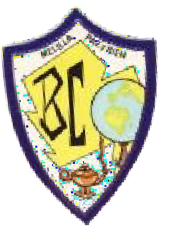 RELACIÓN DE LIBROS DE TEXTO Y MATERIAL- 2023-2024CURSO 2º ESOÁREA Y TÍTULOÁREA Y TÍTULOÁREA Y TÍTULOEDITORIALISBNLENGUA Y LITERATURALengua Castellana y Literatura 2º ESOLIBRO DE LECTURAEl valle de los lobos. Laura GallegoLENGUA Y LITERATURALengua Castellana y Literatura 2º ESOLIBRO DE LECTURAEl valle de los lobos. Laura GallegoLENGUA Y LITERATURALengua Castellana y Literatura 2º ESOLIBRO DE LECTURAEl valle de los lobos. Laura GallegoEDITEXSM9788411344821MATEMÁTICAS 23MATEMÁTICAS 23MATEMÁTICAS 23SM9788498562187FÍSICA Y QUÍMICA 23FÍSICA Y QUÍMICA 23FÍSICA Y QUÍMICA 23SM9788498561401GEOGRAFÍA E HISTORIAGEOGRAFÍA E HISTORIAGEOGRAFÍA E HISTORIAANAYA978-84-143-2711-1LENGUA INGLESALENGUA INGLESALENGUA INGLESACollaborate Update Level 2 Student´s  BookCollaborate Level 2 Workbook with Practice ExtraCollaborate Update Level 2 Student´s  BookCollaborate Level 2 Workbook with Practice ExtraCollaborate Update Level 2 Student´s  BookCollaborate Level 2 Workbook with Practice ExtraCAMBRIDGE97884132219539788413220703LIBRO LECTURA INGLÉSLIBRO LECTURA INGLÉSLIBRO LECTURA INGLÉSGrandad’s Magic GadgetsGrandad’s Magic GadgetsGrandad’s Magic GadgetsCAMBRIDGE978-8-483-23522-5A little trouble in Amsterdam by Richard MacAndrewA little trouble in Amsterdam by Richard MacAndrewA little trouble in Amsterdam by Richard MacAndrew978-84-832-3519-5TECNOLOGÍA  Y   DIGITALIZACIÓNTECNOLOGÍA  Y   DIGITALIZACIÓNTECNOLOGÍA  Y   DIGITALIZACIÓNSM9788413928869EDUCACIÓN EN VALORES CÍVICOS Y ÉTICOS(Para todos los alumnos)EDUCACIÓN EN VALORES CÍVICOS Y ÉTICOS(Para todos los alumnos)EDUCACIÓN EN VALORES CÍVICOS Y ÉTICOS(Para todos los alumnos)CASALS9788421874479RELIGIÓN CATÓLICACASALS9788421874288EDUCACIÓN FÍSICAEDUCACIÓN FÍSICAEDUCACIÓN FÍSICASIN LIBROMÚSICAMÚSICAMÚSICACASALS9788421873854OPTATIVASFRANCÉSADOMANIA 2º ESO LOMLOE Livre de l’élève ADOMANIA 2º ESO LOMLOE Cahier d’activitésFRANCÉSADOMANIA 2º ESO LOMLOE Livre de l’élève ADOMANIA 2º ESO LOMLOE Cahier d’activitésSM97884191021199788491825012OPTATIVASMEDIOS Y RECURSOS DIGITALES 2MEDIOS Y RECURSOS DIGITALES 2SIN LIBROOPTATIVAS